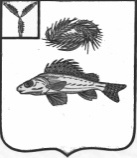  АДМИНИСТРАЦИЯ 
ЧАПАЕВСКОГО МУНИЦИПАЛЬНОГО ОБРАЗОВАНИЯ 
ЕРШОВСКОГО РАЙОНА САРАТОВСКОЙ ОБЛАСТИ

ПОСТАНОВЛЕНИЕОт  10  мая 2018 года 		 		№ 24«О внесении изменений  в  штатное расписание                                                 администрации Чапаевского муниципального                                              образования Ершовского района Саратовской                                                    области»

   Руководствуясь Уставом Чапаевского муниципального образования Ершовского района Саратовской области, Федеральным Законом от 06.10.2003  №131-ФЗ «Об общих принципах организации местного самоуправления в Российской Федерации», Федеральным Законом от 07.03.2018 №41-ФЗ,  администрация Чапаевского муниципального образования  ПОСТАНОВЛЯЕТ:

1. Внести  изменения в штатное расписание администрации Чапаевского МО, согласно приложениям №№2,3.
2. Настоящее постановление разместить на официальной странице администрации Чапаевского МО в сети Интернет.

Глава администрации Чапаевского МО:	 	        И.П.Проскурнина	. 